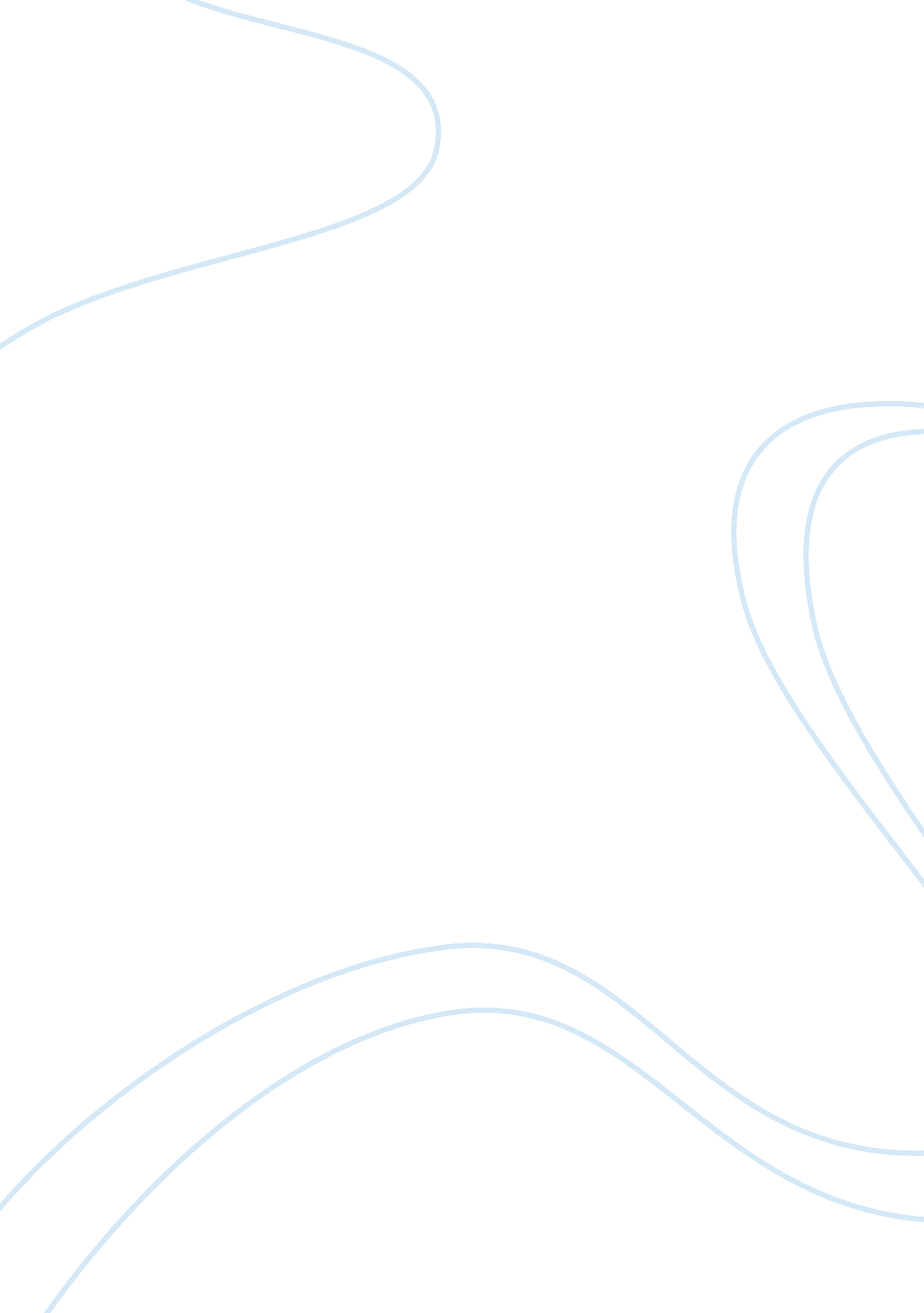 The whipping boyExperience, Human Nature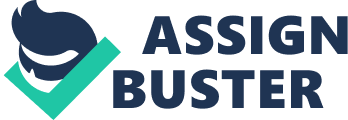 This is an adventures story aboutfriendshipand villains. Jemmy, the whipping boy, has to live an unfortunate life in the castle. He is a stand-in for any discipline the prince is given. The prince, prince brat, is the most horribly behaved boy in the kingdom! So as you can see, Jemmy, the whipping boy, is given a lot of whippings! Not only was Jemmy physically abused, he was emotionally and verbally abused by the prince. Then, one day prince brat got tired of being told what to do! So he asked Jemmy to run away with him, Jemmy agrees. Deep inthe forestthey got kidnapped by two outlaws! They manage to escape and hitch a ride with a potato man. They are hunted down and recaptured, but yet again they were able to escape. They traveled through the sewers and hope to find third way home. Prince brat is cruel and mean. He enjoyed watching Jemmy get whipped. Most of his misbehavior was so that Jemmy could get whipped. A whipping boy, according to prince brat, is supposed to bawl and cry, but Jemmy never did, he was very strong and held in his screams. Never did a tear come out. While they were captured, the prince slowly stared realizing the negative effects of his behavior, by seeing how good of a person Jemmy was, it got him to look within himself and search for his qualities. In one instance, Jemmy reached out and gave the prince’s sleeve a tug, and the prince reached out and grabbed his hand. Because they had this common enemy, they had to band together. This showed the prince the meaning of friendship. Prince brat is a whole new person! Sweet and kind. Now all the kingdom loves him for being nicer and kinder. Now they have a new bond, and prince brat has a best friend. 